Heartbreak Hotel – Karaoke http://www.youtube.com/watch?v=qb0-o4xMqKc
Jailhouse Rock
https://www.youtube.com/watch?v=ylUAtfiLs-AAlways on My Mind http://www.youtube.com/watch?v=a-SRl_JV5cIHurt http://www.youtube.com/watch?v=Q_MawpnpWQM&
list=RDQ_MawpnpWQMIn the Ghetto http://www.youtube.com/watch?v=2En0ZyjQgU4Come Back Concert 1968 https://www.youtube.com/watch?v=hqKQ5OxYofE
ELVIS PRESLEY (wikepedia)Elvis Presley (1935 –1977) was an American singer and actor, often called "the King of Rock and Roll". His first hit single was "Heartbreak Hotel" in 1956. In 1956, he also made his first film, Love Me Tender. In 1958, he was drafted into the army. His more than 27 films were not good, but allowed fans to see him sing and act in film. In 1968, after not performing for seven years, he returned to the stage on TV in a special Elvis, which led to a long Las Vegas concert residency and many profitable tours. Several years of prescription drug abuse severely damaged his health, and he died in 1977 at the age of 42.Presley is one of the most known and influential musicians of the 20th century, successful in pop, blues and gospel. He is the best-selling solo artist in the history of recorded music, with album sales of around 600 million units worldwide. He was nominated for 14 Grammys, won three, also receiving the Grammy Lifetime Achievement Award at age 36.People said he brought black music to the majority white people in the USA. However, one Catholic priest warned the FBI that "Presley is a definite danger to the security of the United States. ... [His] actions and motions were such as to rouse the sexual passions of teenaged youth. ... About 60 million Americans watched Presley on the Ed Sullivan Show in 1956. This was the largest TV audience —a record 82.6% percent of the television audience. He brought rock'n'roll into popular culture.... and gave young people a belief in themselves and unity as a generation - the first time in American culture.He bought an 18-room mansion eight miles (13 km) south of downtown Memphis, Tennessee for himself and his parents: Graceland.  Presley was drafted into the army but given emergency leave when his mother died when she was 46, from heart failure. This greatly affected him. 

Fellow soldiers said Presley was generous. He donated his Army pay to charity, purchased TV sets for the base, and bought an extra set of uniforms for everyone in his outfit.While in Germany, Presley met 14-year-old Priscilla Beaulieu whom he married more than seven years later in 1966 and with whom he had one daughter, Lisa Marie in 1968. They divorced in 1972.From 1962 to 1968, he recorded the gospel album How Great Thou Art (1967). It won him his first Grammy Award, for Best Sacred Performance, “Presley was "arguably the greatest white gospel singer of his time....” 
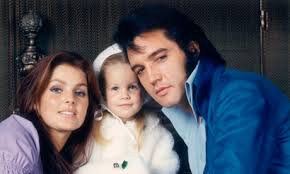 Many people say the failure of his marriage in 1972 "was a blow from which he never recovered”.Elvis: The '68 Comeback Special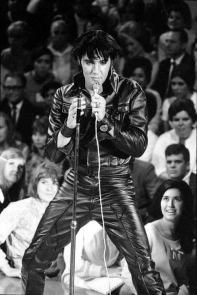 Health deterioration and death (1973–77)Toward the end of 1973, he was hospitalized from Demerol addiction. His doctor said, Presley "felt that by getting [drugs] from a doctor, he wasn't the common everyday junkie getting something off the street."In 1976, his most critically acclaimed soul recording was "Hurt". He was going to fly to Memphis on August 16, 1977, but died from a drug overdose. President Jimmy Carter said Presley "permanently changed the face of American popular culture". Graceland opened to the public in 1982. Attracting over half a million visitors annually, it is the second most-visited home in the United States, after the White House.For the fifth straight year, Forbes named Presley the top-earning deceased celebrity, with a gross income of $45 million. He placed second in 2006 and 2010 with his highest annual income ever—$60 million - spurred by the celebration of his 75th birthday. As of mid-2011, there were an estimated 15,000 licensed Presley products. He was again the second-highest-earning deceased celebrity.
(Wikeipedia)"Heartbreak Hotel"Well, since my baby left me,
I found a new place to dwell.
It's down at the end of lonely street
at Heartbreak Hotel.
CHORUS
You make me so lonely baby,
I get so lonely, / I get so lonely I could die.

And although it's always crowded,
you still can find some room.
Where broken hearted lovers
go cry away their gloom.
CHORUS
Well, the Bellhop's tears keep flowin',
and the desk clerk's dressed in black.
Well they been so long on lonely street
They ain't ever gonna look back.
CHORUS
Hey now, if your baby leaves you,
and you got a tale to tell.
Just take a walk down lonely street / to Heartbreak Hotel."Jailhouse Rock"
The warden threw a party in the county jail.
The prison band was there and they began to wail.
The band was jumpin' and the joint began to swing.
You should've heard those knocked out jailbirds sing.
CHORUS
Let's rock, everybody, let's rock.
Everybody in the whole cell block
was dancin' to the Jailhouse Rock.

Spider Murphy played the tenor saxophone,
Little Joe was blowin' on the slide trombone.
The drummer boy from Illinois went crash, boom, bang,
the whole rhythm section was the Purple Gang.
CHORUS
Number forty-seven said to number three:
"You're the cutest jailbird I ever did see.
I sure would be delighted with your company,
come on and do the Jailhouse Rock with me."
CHORUS
The sad sack was a sittin' on a block of stone
way over in the corner weepin' all alone.
The warden said, "Hey, buddy, don't you be no square.
If you can't find a partner use a wooden chair."
CHORUS
Shifty Henry said to Bugs, "For Heaven's sake,
no one's lookin', now's our chance to make a break."
Bugsy turned to Shifty and he said, "Nix nix,
I wanna stick around a while and get my kicks."
Let's rock, everybody, let's rock.
Everybody in the whole cell block 
was dancin' to the Jailhouse Rock.dwell = liveheartbreak = sorrow; great pain; griefbaby = term of endearment to a loved one, such as: darling, honey, sugar, and othersgloom = depression; unhappinessbellhop = hotel man who responds to a bell rung by the front desk to help hotel guestsflowin’ = flowing (songs, and spoken English) often leave the ‘g’ sound off.

black = traditional color for funerals (grief)ain’t = old fashioned, uneducated English for ‘am not’; common in songswarden = person in charge of a jail/prisonwail = usually to cry in anguish; here could be to sing loudlyjoint = slang, place
jailbirds = slang, people in jail, convictscell block = prisons are divided into areas in which prisoners are housed in ‘cells’.saxophone = instrument often used in jazz musicslide trombone =   “               “                “ numbers = prison numbers sewn onto clothessad sack = slang, person who is unhappy
weepin’ = weeping = crying a lotbuddy = slang, often used word to talk to a man when the person’s name is unknown, or a close friendbreak = escape, to ‘break out’ from the jail for freedomnix = slang = no. kicks =  to enjoy s.t.